                PEMERINTAH KABUPATEN PANGKAJENE DAN KEPULAUAN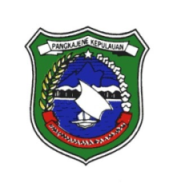                Jl. Matahari  No. 1 Telp (0410)      Email : ulppangkep@gmail.com Pangkajene-90611 P E N G U M U M A NNo. 01/PENG. SELEKSI/PK.01/BLPBJ_BPPD/X/2018TENTANG PENETAPAN PEMENANG HASIL SELEKSI PAKET JASA KONSULTANSI PERENCANAAN (PENYUSUNAN REVISI TATA RUANG)BADAN PERENCANAAN DAN PEMBANGUNAN DAERAH KAB. PANGKEP  TAHUN 2018Berdasarkan surat Penetapan Pemenang Hasil Seleksi no  01/SP.PHS/PK.01/BLPBJ_BPPD/X/2018 tanggal 31 oktober 2018 tentang penetapan pemenang Hasil Seleksi paket jasa konsultansi perencanaan (penyusunan revisi tata ruang) badan perencanaan dan pembangunan daerah kab. pangkep   tahun 2018, maka dengan ini Pokja BLPBJ pada Badan Perencanaan dan Pembangunan Daerah kab. pangkep mengumumkan Penetapan Pemenang Seleksi untuk paket pekerjaan sebagai berikut :Demikian pengumuman ini , atas perhatiannya kami ucapkan terima kasih 								       Pangkajene, 31 Oktober 2018Pokja Bagian Layanan Pengadaan Barang dan Jasa ( BLPBJ) Badan Perencanaan Pebangunan Daerah Kab. Pangkep						TTD Nama Perusahaan Nama Penanggung Jawab          Jabatan                              Alamat Perusahaan             Nomor Pokok Wajib Pajak      Nilai skor Teknis      Hasil Evaluasi Prakualifikasi Harga Penawaran Harga Penawaran TerkoreksiHarga Penawaran Hasil Negosiasi Nama Perusahaan Nama Penanggung Jawab          Jabatan                              Alamat Perusahaan             Nomor Pokok Wajib Pajak      Nilai skor Teknis      Hasil Evaluasi Prakualifikasi Harga Penawaran Harga Penawaran TerkoreksiHarga Penawaran Hasil Negosiasi: PT.CIPTA DIMENSI RUANG: ANTIKA HAPIT, S: Direktris: Jl.Tamangapa Raya Perum Grand Aroepala Blok G/15 Makassar: 02.702.073.4-805.000: 94,19: Memenuhi Syarat: 245.107.000,-: 245.107.000,-: 242.770.000,-: PT.CIPTA DIMENSI RUANG: ANTIKA HAPIT, S: Direktris: Jl.Tamangapa Raya Perum Grand Aroepala Blok G/15 Makassar: 02.702.073.4-805.000: 94,19: Memenuhi Syarat: 245.107.000,-: 245.107.000,-: 242.770.000,-